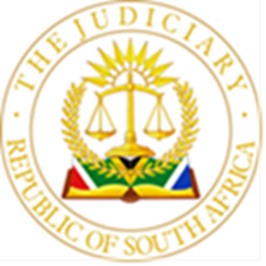 IN THE HIGH COURT OF SOUTH AFRICA(GAUTENG DIVISION, PRETORIA)PRETORIA THIS  16TH   DAY OF AUGUST 2019FRIDAYCRIMINAL TRIALSIN COURT GA   AT 10:00BEFORE THE HONOURABLE JUSTICE DE VOSIN COURT  GB  AT 10:00BEFORE THE HONOURABLE JUSTICE LETSOALO AJ IN COURT  GC  AT 10:00BEFORE THE HONOURABLE JUSTICE MOSOPAIN COURT  GD  AT 10:00BEFORE THE HONOURABLE JUSTICE VAN DER SCHYFFIN COURT    AT 10:00BEFORE THE HONOURABLE JUSTICE  SARDIWILLASTATE VS SKOSANA 		CASE NO.: CC160/16URGENT COURTIN COURT 4E   AT 10:00BEFORE THE HONOURABLE JUSTICE MABUSE IN COURT B  AT 10:00PALACEBEFORE THE HONOURABLE JUSTICE BASSON DIVORCES IN COURT 2A  AT 10:00BEFORE THE HONOURABLE JUSTICE  MOKOENA AJ IN COURT 2B  AT 10:00BEFORE THE HONOURABLE JUSTICE  MKHAWANE AJ OPPOSED MOTIONSIN COURT 6D  AT 10:00BEFORE THE HONOURABLE JUSTICE  KEIGHTLEY IN COURT 6E  AT 10:00BEFORE THE HONOURABLE JUSTICE MUZHELELE AJ IN COURT 8C  AT 10:00BEFORE THE HONOURABLE JUSTICE  VORSTER AJ IN COURT 4G  AT 10:00BEFORE THE HONOURABLE JUSTICE  BAM AJ IN COURT  8D  AT 10:00BEFORE THE HONOURABLE JUSTICE  LEATHERN  AJ IN COURT 8G   AT 10:00BEFORE THE HONOURABLE JUSTICE KROMHOUT AJ JUDGMENTSIN COURT 6D   AT 09:30BEFORE THE HONOURABLE JUSTICE KUMALO AJ PARTIES               :LPC // LOGARAGAN PADAYACHE, 67941/15IN COURT 4E  AT 10:00BEFORE THE HONOURABLE JUSTICE MABUSEKING PRICE INSURANCE COMPANY v KHOMOTJO GODFREY SERAKWANE A354/18IN COURT 8G AT 10:00BEFORE THE HONOURABLE JUSTICE KROMHOUT AJ KILWA PROPERTIES (PTY) LTD v AFRICAWISE DEVELOPMENTS (PTY) LTD + 1 CASE NO.: 14024/19IN COURT 4C AT 12:00BEFORE THE HONOURABLE JUSTICE MTATI AJCASE NO: 88891/2018DR KELVIN RICHARD KEMM+ 2 OTHERS VS THE MINISTER OF ENERGY + 3OTHERS IN COURT 8F AT 10:00BEFORE THE HONOURABLE JUSTICE MOKOSE FRIDAH CHABALALA 	VS	MODISE B AND ANOTHER   LAURIKA LOUIS DU BOIS N.O. & 2 OTHERS  VS 	 WALLIS ANOTHER                                                                                   MOSIKARE PINKY JOHN  	VS	THE STATE PHALAFALA M G & 2 OTHERS      VS 	 MEC FOR HEALTH, GAUTENG PROVINCELEAVE TO APPEALSIN COURT 4C AT 09:00BEFORE THE HONOURABLE JUSTICE PHAHLANE AJKENNETH MOTHIBA +3 VS THE STATE		CASE NUMBER: A193/19IN COURT 6D AT 09:00BEFORE THE HONOURABLE JUSTICE KUBUSHI  MINISTER OF POLICE VS NASSER MUKHWANA 	(CASE NO:  57639/2016)IN COURT 2CAT 09:30BEFORE THE HONOURABLE JUSTICE BAQWASASOL 	VS	S LAWAL 		CASE NUMBER 20765/17SPECIAL CIVIL TRIALSIN COURT 8A   AT 10:00BEFORE THE HONOURABLE JUSTICE POTTERILLIN COURT 8F   AT 10:00BEFORE THE HONOURABLE JUSTICE MOKOSE IN COURT 6G   AT 10:00BEFORE THE HONOURABLE JUSTICE  TUCHTEN IN COURT  6F  AT 10:00BEFORE THE HONOURABLE JUSTICE FOURIE IN COURT 6B   AT 10:00BEFORE THE HONOURABLE JUSTICE KOLLAPEN 3RD COURT MOTIONSIN COURT 4D   AT 10:00BEFORE THE HONOURABLE JUSTICE  VAN DER WESTHUIZEN IN COURT C   AT 10:00PALACEBEFORE THE HONOURABLE JUSTICE DAVIS CIVIL TRIALS ALLOCATIONS ONLYIN COURT 8E   AT 9:30 ROLL CALLBEFORE THE HONOURABLE JUSTICE LEDWABA DJ PAA	AMOS N MTHIMKHULU	VS 	RAF	PP 15/8/19	30776/12NP CIVIL TRIALS DRAFT ORDERSONLYIN COURT 8E   AT 9:30 ROLL CALLBEFORE THE HONOURABLE JUSTICE LEDWABA DJ PA	VIVI MOROPANE		VS 	RAF		15132/16B	B MOLOTO			VS 	RAF		83357/14C	ZUNGU T L 			VS 	RAF		24822/15D	RAMOROKA KABELO	VS 	RAF		3231/18E	C A BOOYSE		VS 	RAF		33015/14F	S MAPHANGA		VS 	RAF		66785/18G	NGOBENI V A		VS 	RAF		57370/13H	N NTLOLA			VS 	RAF		57608/10I	T D THOMAS		VS 	RAF		78499/16J	AAH MORGAN		VS 	RAF		33197/17K	N S MNQOSILE		VS 	RAF		6355/17L	WN CHAUKE		VS 	RAF		96580/15M	POOE HOPE T		VS 	RAF		83005/17N	MAKWATLA A MASERU	VS 	RAF		41084/17O	SIBIYA S R			VS 	RAF		6565/19P	BENETT MAKWAKWA	VS 	RAF		6562/19Q	LM RAKOMA 		VS 	RAF		61654/17R	MM NGWENYA		VS 	RAF		13606/13S	LIFE MOHLALA		VS 	RAF		10354/13T	XP NKOSI			VS 	RAF		52027/17U	J MTHIMKHULU TWOBOY	VS 	RAF	23312/19V	P RASELABE 		VS 	RAF		22081/14W	SKHAKHANE F E		VS 	RAF		21456/11X	ANGELUQUE APPELGRYN	VS 	RAF	51921/18Y	N E KABINI			VS 	RAF		71402/16Z	MPHIWA S			VS 	RAF		66097/16Z1	SONGO T R			VS 	RAF		34294/19Z2	RAMOTLOPI W MMOWA	VS 	RAF		24162/16Z3	CHARLES CHANGATA	VS 	RAF		64790/18Z4	Z MANAMELA		VS 	RAF		46785/17CIVIL TRIALS IN COURT   8E   AT 9:30 ROLL CALLBEFORE THE HONOURABLE JUSTICE LEDEWABA  DJ PPRETORIA THIS 16 AUGUST 2019     CIVIL COURT JUDGESIN COURT  A  AT 10:00PALACEBEFORE THE HONOURABLE JUSTICE MOLOPA IN COURT 6A  AT 10:00BEFORE THE HONOURABLE JUSTICE TOLMAY IN COURT 2D   AT 10:00BEFORE THE HONOURABLE JUSTICE TLHAPI IN COURT 4F   AT 10:00BEFORE THE HONOURABLE JUSTICE JW LOUWIN COURT6C   AT 10:00BEFORE THE HONOURABLE JUSTICE TEFFO IN COURT  4B  AT 10:00BEFORE THE HONOURABLE JUSTICE MOLEFE IN COURT8B  AT 10:00BEFORE THE HONOURABLE JUSTICE JANSE VAN NIEWENHUIZEN IN COURT    AT 10:00 NO COURTBEFORE THE HONOURABLE JUSTICE COLLIS IN COURT    AT 10:00 NO COURTBEFORE THE HONOURABLE JUSTICE NOBANDA  AJ IN COURT    AT 10:00 NO COURT BEFORE THE HONOURABLE JUSTICE KUMALO AJ IN COURT    AT 10:00 NO COURT BEFORE THE HONOURABLE JUSTICE SNYMAN AJ COURTS  AVAILABLE11MA LANGEVSRAFRAFMERITSMERITSMERITSMERITS63050/1722L MASETEVSRAFRAFMERITSMERITSMERITSMERITS53728/1733SEKGOKA MSVS RAFRAF37817/1744E SIBAYAVSRAFRAFMERITSMERITSMERITSMERITS8421/1755L MASHAKENGVSRAFRAFMERITSMERITSMERITSMERITS95195/1666S SHANGEVSRAFRAFNO FILENO FILENO FILENO FILE50091/16 NP77SR MAMPANEVSRAFRAFNO FILENO FILENO FILENO FILE10145/17 NP88E RIKHOTSOVSRAFRAFMERITSMERITSMERITSMERITS44938/1799M NTSIMBIVSRAFRAFMERITSMERITSMERITSMERITS34054/171010BJ SIBEKOVSRAFRAFMERITSMERITSMERITSMERITS82801/151111C VAN STRYPVSRAFRAF17965/161212JD PRINSLOOVSRAFRAFMERITSMERITSMERITSMERITS54699/161313M MADOLWANAVSRAFRAFMERITSMERITSMERITSMERITS35232/161414S CELEVSRAFRAFMERITSMERITSMERITSMERITS73960/171515BS MOTAUNGVSRAFRAFMERITSMERITSMERITSMERITS67042/1716. 16. KL MOGOTLANEVSRAFRAFMERITSMERITSMERITSMERITS60285/171717MALEPE MVS RAFRAF73836/1618S MARUBATSES MARUBATSEVSRAFRAF61679/171919A V/D MERWEVSRAFRAFMERITSMERITSMERITSMERITS8042/172020N KIBIDOVSRAFRAFMERITSMERITSMERITSMERITS68208/162121PP SEKHOTOVSRAFRAFMERITSMERITSMERITSMERITS56996/172222MM LETEBELEVSRAFRAFMERITSMERITSMERITSMERITS62069/172323T MAZIBUKOVSRAFRAFMERITSMERITSMERITSMERITS65205/172424S MBONANEVSRAFRAFMERITSMERITSMERITSMERITS34702/172525B SWARTBOOIVSRAFRAFREMOVEDREMOVEDREMOVEDREMOVED56942/172626SM SITONGAVSRAFRAFMERITSMERITSMERITSMERITS31431/172727JL VAN TONDERVSRAFRAFMERITSMERITSMERITSMERITS82697/142828MOHALE MSVS RAFRAFNO FILENO FILENO FILENO FILE11230/17 NP2929R COETZEEVSRAFRAFMERITSMERITSMERITSMERITS36873/173030MA VENTERVSRAFRAFNO FILENO FILENO FILENO FILE65797/14 NP3131T MATHEVSRAFRAFMERITSMERITSMERITSMERITS1810/163232K PUILLAYVS RAFRAFNO FILENO FILENO FILENO FILE6768/13 NP3333MA MATETEVSRAFRAFMERITSMERITSMERITSMERITS52752/153434N BULULAVSRAFRAFNO FILENO FILENO FILENO FILE53879/11 NP3535P MATHUNYANEVSRAFRAFMERITSMERITSMERITSMERITS9611/153636D SALSVSRAFRAFMERITSMERITSMERITSMERITS4834/123737R MATSIMELAVSRAFRAFNO FILENO FILENO FILENO FILE128/10 NP3838B VAN DER SCHYFVSRAFRAFMERITSMERITSMERITSMERITS84116/163939PT MAKGATLAVSRAFRAFNO FILENO FILENO FILENO FILE71285/09 NP4040S KUNENEVSRAFRAFMERITSMERITSMERITSMERITS68422/134141Z MABANGAVSRARAMERITSMERITSMERITSMERITS12609/134242M MOTAUNGVSRAFRAFCERIFICATECERIFICATECERIFICATECERIFICATE21533/134343KR MAHLANGUVSRAFRAFCERTIFICATECERTIFICATECERTIFICATECERTIFICATE6583/1544.44.MA NXUMALOVSRAFRAFCERTIFICATECERTIFICATECERTIFICATECERTIFICATE30160/154545K MHWENETOMBWEVSRAFRAFCERTIFICATECERTIFICATECERTIFICATECERTIFICATE19313/174646K MHWENETOMBWEVSRAFRAFCERTIFICATECERTIFICATECERTIFICATECERTIFICATE93371/154747B SHAKWANEVSRAFRAFCERTIFICATECERTIFICATECERTIFICATECERTIFICATE6312/134848T MABUZAVSRAFRAFCERTIFICATECERTIFICATECERTIFICATECERTIFICATE69889/134949V MASANGOVSRAFRAFCERTIFICATECERTIFICATECERTIFICATECERTIFICATE60961/135050M OOSTHUIZENVSRAFRAFCERTIFICATECERTIFICATECERTIFICATECERTIFICATE66141/165151N CAPAYIVSRAFRAFCRTIFICATECRTIFICATECRTIFICATECRTIFICATE47721/165252D MOSHUTAVSRAFRAFNO FILENO FILENO FILENO FILE72987/13 NP5353IO NGONHAMEVSRAFRAFNO FILENO FILENO FILENO FILE86378/14 NP5454G GONIWEVSRAFRAFNO FILENO FILENO FILENO FILE41268/16 NP5555L D MELONVSRAFRAFCERTIFICATECERTIFICATECERTIFICATECERTIFICATE7989/155656M MBOKODOVSRAFRAFCERTIFICATECERTIFICATECERTIFICATECERTIFICATE45914/125757REYERBACHVSRAFRAFCRTIFICATECRTIFICATECRTIFICATECRTIFICATE80321/155858V WILLIAMSVSRAFRAFCERTIFICATECERTIFICATECERTIFICATECERTIFICATE3058/145959K VOYSEYVSRAFRAFCERTIFICATECERTIFICATECERTIFICATECERTIFICATE83563/166060EZ NGWENYAVSRAFRAFCERTIFICATECERTIFICATECERTIFICATECERTIFICATE82239/146161G MGIDIVSRAFRAFNO FILENO FILENO FILENO FILE53209/16 NP62.62.MP TSOTETSIVSRAFRAFCERTIFICATECERTIFICATECERTIFICATECERTIFICATE60482/146363M P MFENEVS O C MOLEKOAO C MOLEKOANO FILENO FILENO FILENO FILE2236/11 NP6464B GALEHOLEVSRAFRAFCERTIFICATECERTIFICATECERTIFICATECERTIFICATE83990/166565P MAJOZIVSRAFRAFNO FILENO FILENO FILENO FILE82671/14 NP6666NR  XABAVS RAFRAFCERTIFICATECERTIFICATECERTIFICATECERTIFICATE31/136767A VOSLOOVSRAFRAFCERTIFICATECERTIFICATECERTIFICATECERTIFICATE28623/176868NJ LEGAUVSRAFRAFNO FILENO FILENO FILENO FILE4179/17 NP6969LN YINIVSRAFRAFCERIFICATECERIFICATECERIFICATECERIFICATE4061/167070KP PHIRIVSRAFRAFCERTIFICATECERTIFICATECERTIFICATECERTIFICATE50091/167171S NHUBUNGAVS RAFRAF62311/147272E M MAWELEVSRAFRAFCERTIFICATECERTIFICATECERTIFICATECERTIFICATE26732/157373C G MASUKUVSRAFRAFNO FILENO FILENO FILENO FILE71425/14 NP7474GONIWE G JVS RAFRAFCERTCERTCERTCERT22650/1675 75 REMOVED7676REMOVED7777REMOVED7878REMOVED7979REMOVED8080S Z DLAMINIVSRAFRAF44101/148181D KODIVSMIN OF POLICEMIN OF POLICECIVILCIVILCIVILCIVIL2594/168282M NXUMALOVSVSMIN OF POLICE +2CIVILCIVILCIVILCIVIL43462/158383SM THEMA+1VSVSMIN OF SAFETY AND SECCIVILCIVILCIVILCIVIL58693/128484PE JACOBSVSVSMEC FOR HEALTH GAUTEBGCIVILCIVILCIVILCIVIL30520/178585C FISHERVSVSSILVERSTARNO FILE NO FILE NO FILE NO FILE 23295/17NP8686C MOTSOENENGVSVSRAFCERTCERTCERTCERT18828/138787SJ MTHIMKHULUVSVSRAFCERTCERTCERTCERT14153/158888E RAMANO+2VSVSMIN OF SAFETY AND SECMIN OF SAFETY AND SECMIN OF SAFETY AND SECMIN OF SAFETY AND SECNO FILE37914/12 NP8989SL MBANAVSVSRAFRAFCERTCERTCERT79070/149090GOTTINI LAKEVSVSS BOTESS BOTESNO FILENO FILENO FILE91533/15 NP9191TJ LHUNAVSVSMIN OF POLICEMIN OF POLICEREMOVED REMOVED REMOVED 55889/169292S CARRIERSVSVSBALLORE TRANSBALLORE TRANSREMOVED REMOVED REMOVED 50445/179393LM MAPHANDANAVSVSPRASAPRASAPRASACIVILCIVIL61084/129494P MNGOMEZULUVSVSPRASACIVILCIVILCIVILCIVIL35204/149595T NDLOVUVSVSPRASANO FILENO FILENO FILENO FILE61556/11 NP9696M C WHITEVSVSRAF84197/169797S G FOUCHEVSVSRAF2955/159898N J LUNDAVSVSRAFMERITSMERITSMERITSMERITS90727/159999N J MAMADIVSVSRAF25458/18100100N K LEDWABAVS VS RA34994/18101101B VUMAVSVSRAF66555/13102102M E MALEKAVSVSRAF85564/14103103ST NXUMALO``VSVSRAF38136/16104 104 MJ MATJILAVSVSRAF14668/18105105C MANGANYIVSVSRAFNO FILENO FILENO FILENO FILE57002/18 NP106106S J CHITLANGOVSVSRANO FILENO FILENO FILENO FILE29707/18 NP107107MAPHOTHOMAVSVSRAF13644/17108108 K C PAKOVSVSRAF50883/17109109B C MAILEVSVSAFNO FILENO FILENO FILENO FILE13208/14 NP110110M NOGWAJAVS VS RAF23779/15111111 T H SHABANGUVSVSRAFNO FILENO FILENO FILENO FILE9853/16 NP112112M P SENONGVSVSSENONG S F46726/18113113N NTEYIVS VS RAF10893/17114114B J SINDANEVS VS RAF50192/17115115  T M MC KENNYVSVSRAFPAS MEDSPAS MEDSPAS MEDSPAS MEDS75255/15116116A T PULEVSVSRAFNO FILENO FILENO FILENO FILE1088/17 NP117117K B NTABANEVSVSRAFNO FILENO FILENO FILENO FILE72411/14 NP118118I MLEYAVS VS RAFNO FILENO FILENO FILENO FILE81452/17 NP119119REMOVED120120M MACHIPIVS VS RAF54779/13 121121C GREEFVS VS RAF23389/17NP122122T TLAITLAIVS VS RAFNO FILENO FILENO FILENO FILE82764/14 NP123123LETSOALO MDVS VS RAF2533/15124124NM MNGOMEZULUVS VS RAF61945/16